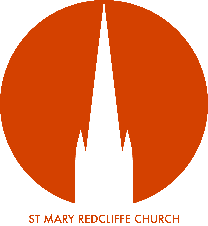 Volunteer Application Form 2023	Thank you so much for your interest in volunteering with us here at St Mary Redcliffe Church. As part of the wider Church of England, we ask all prospective volunteers at St Mary Redcliffe to complete this form as part of our Safer Recruitment process. Information will be kept confidentially, unless requested by an appropriate authority.
Please indicate your availability below:REFERENCESPlease provide details of two people who would be willing to provide a reference.  If you are currently working (paid or voluntary) one of these should be your present employer. Referees should not be relatives or friends already involved in activities in St Mary Redcliffe.   WHAT NEXT?Please return your completed form via email to our Volunteer Coordinator, Chris Whitwell at, chris.whitwell@stmaryredcliffe.co.uk or by post to: St Mary Redcliffe Parish Office, 12 Colston Parade, Redcliffe, Bristol, BS1 6RAOnce we have received your application, we will contact you to discuss the next steps.For roles requiring DBS Enhanced Disclosure – once a satisfactory interview has taken place you will receive, by e-mail, details and information enabling you to seek DBS Enhanced Disclosure. Part of this process is to download a Self-declaration form, which should be completed and sent (in a sealed envelope) to Esther Keller, Parish Safeguarding Officer (Recruiter) who is responsible for processing Disclosure Checks and with whom you are welcome to discuss any aspects of this procedure. Many thanks for your interest in volunteering with us at St Mary Redcliffe Church. NameAddressEmailContact NumberAre you a member of the St Mary Redcliffe Church congregation?YES / NOAM (9am-1pm)PM (1pm-5pm)EVE (5pm-10pm)MondayTuesdayWednesdayThursdayFridaySaturdaySundayWhy are you interested in volunteering at St Mary Redcliffe Church?Are there any areas of volunteering at St Mary Redcliffe Church that you are interested in or already have existing skills, strengths or training for?Do you have any access requirements we should meet to offer you a fair interview? e.g. wheelchair access, BSL interpretation etc. Please give details below:Do you have any health issues relating to your ability to fulfil a volunteer role that you would like to tell us about here or discuss with us in person?Where did you hear about volunteering with St Mary Redcliffe Church?NameNameEmailEmailAddressAddressContact NumberContact NumberRelationship to youRelationship to youAre you happy for us to contact your referees before we interview you?Alternatively, we will contact them after we have offered you the role.YES / NO